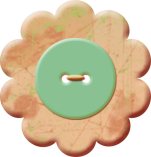 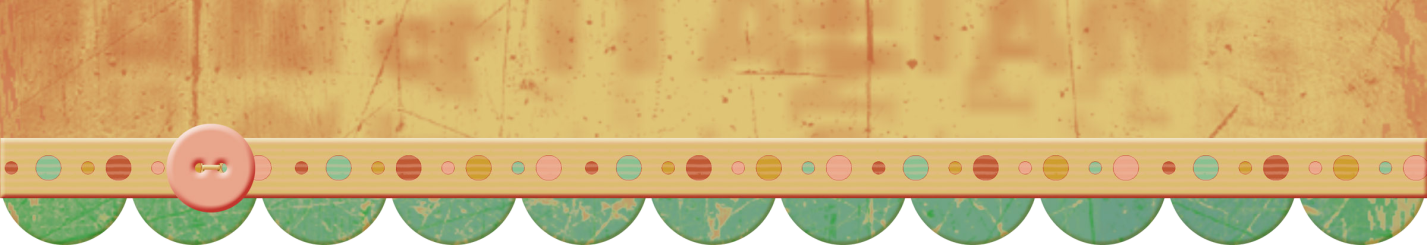 French Bread (Quick Rise)Desiree Jensen3 C. Water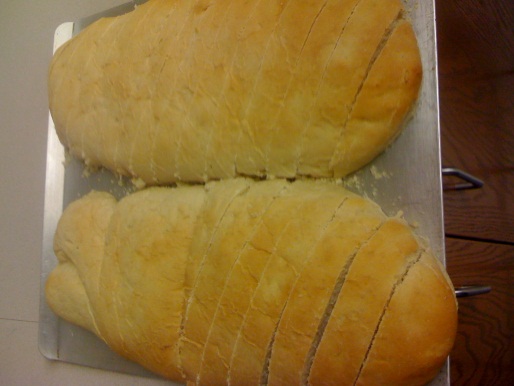 3 T. Sugar4 T. YeastMix together until yeast is dissolvedAdd:1 T. Salt½ C. Oil8 C. FlourDivide into 3 loaves and place on greased cookie sheet.Let rise 15-30 min. or until it looks right.  Bake at 350 for 20 min.Taco SoupBonnie JonesCook together: ¼ C. chopped Onion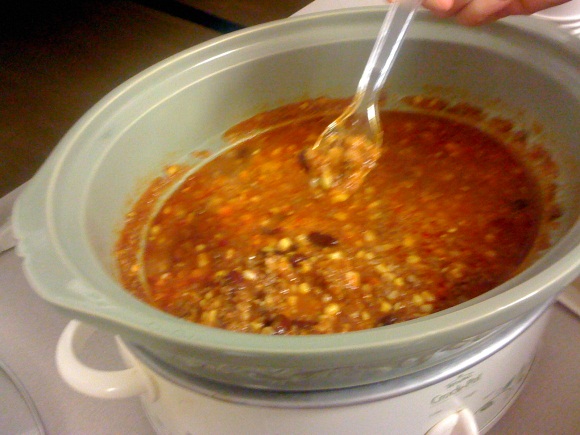 1 lb. of hamburgerAdd:1 package Taco mix1 16 oz can tomatoes1 16 oz. kidney beans with liquid1 17 oz. corn with liquid OR frozen corn with 1 C. liquid1 8 oz. can of tomato sauceBoil for 15 minutes and stirBut corn chips on the bottom of your bowls, and pour soup over the top.  Top with sourcream and shredded cheese.White Chicken ChiliCheyenne Harris1 packet McCormick White Chicken Chili seasoning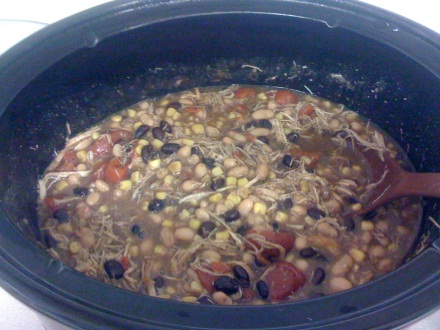 2 Cans Great Northern beans, un-drained1 Can Black beans, un-drained1 Can Corn, un-drained1 Can tomatoes, diced or stewed, un-drained1-2 C. Cooked Chicken½ C. WaterSimmer together 20 min. or cook in crockpot (low=6 hrs,  high=3 hrs.)Top with cheese, sour cream, avocado, etc.Feeds 6-8MeatballsJulie Garner1 lb. Ground beef1 Egg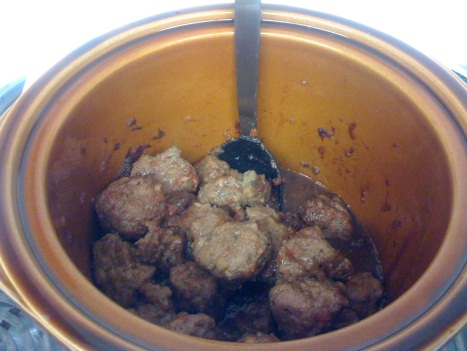 ¼ C. milk½ C. Bread crumbs½ t. Salt1 t. Oregano½ t. Pepper (Fresh ground is best)1 T. Fresh ParsleyGarlic powder to taste½ C. Grated Parmesan cheeseMix ingredients in large bowl by hand.  Roll meatballs to desired size.  Place on cookie sheet and bake at 350 for 25-30 minutesSauce:1 14 oz Can Ocean Spray jelled or whole berry cranberry sauce1 12 oz. bottle Heinz Chili SauceCombine in large saucepan.  Cook over medium-low heat, stirring until smooth.  Add meatballs. Cover and cook for 15 minutes or until meatballs are heated through, stirring occasionally.  Or place meatballs in slow cooker and pour on sauce.  Cover and cook on high.Applesauce MuffinsJanet Wright4 C. Flour1 T. Cinnamon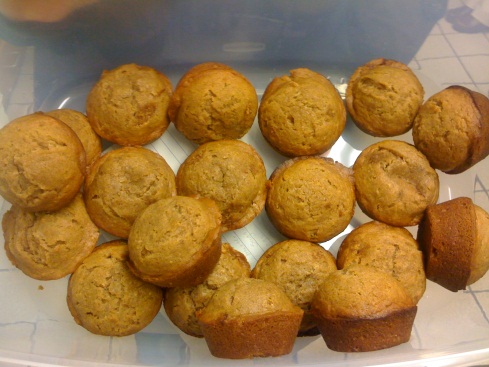 1 T. All Spice2 t. Baking Soda1 C. Butter, softened2 C. Sugar2 Eggs2 C. Applesauce2 T. Vanilla1 C. RaisinsCombine and put in muffin pan.  Bake at 375 for 18-20 min.Deviled EggsAmy Larson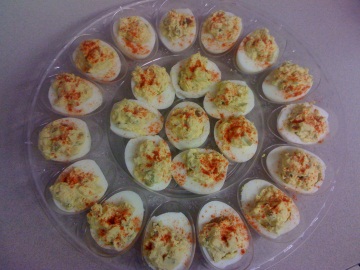 Hard boiled EggsMustardMayonnaiseDill PicklesPaprikaPeel Hard boiled eggs and slice in half.  Remove yoke and place in bowl.  Place egg white halves on a plate.  Mash yoke with a fork and add Mayonnaise, mustard and dill pickles to taste (If you don’t want the pickles in the mix, you can just use the pickle juice).  Stir and re-fill egg halves.  Sprinkle paprika on top.Texas BrowniesAmy Larson2 C. Flour2 C. Sugar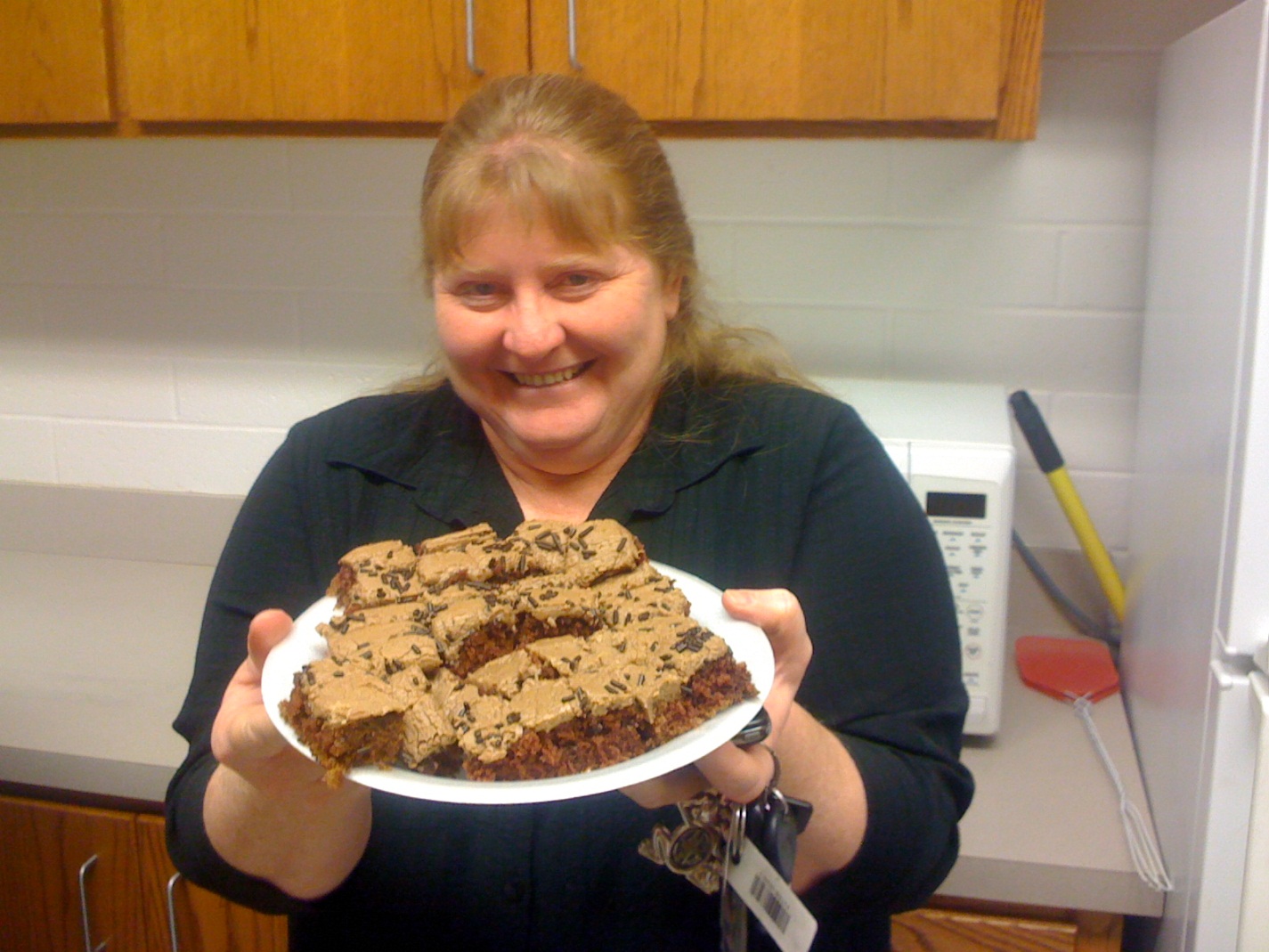 1 Cube Butter½ C. Shortening1 C. Water¼ C. Dark Unsweetened Cocoa½ C. Buttermilk2 Eggs1 t. Baking Soda1 t. VanillaIn a large mixing bowl, combine the flour and sugar.  In a heavy sauce pan, combine butter, shortening, water and cocoa.  Stir until boiling.  Pour boiling mixture over the flour and sugar in the bowl.  Add the buttermilk, eggs, baking soda, and vanilla.  Mix well.  Pour into a well greased 17 ½ X 11” jelly roll pan.  Bake at 400 for 30 min. or until done in the middle.  While brownies bake, prepare the frosting.(*Buttermilk substitute – Add 1 T. lemon juice or vinegar to milk and let set for 5 min.)Frosting:½ C. Butter2 T. Dark Cocoa¼ C. Milk3 ½ C. un-sifted powdered sugar1 t. VanillaIn a saucepan, combine butter, cocoa, and milk.  Heat to boiling, stirring constantly.  Mix in the powdered sugar and vanilla until frosting is smooth.  Pour warm frosting over brownies as soon as you take them out of the oven.  CoolImpossible Peach CobblerCharmaine Harris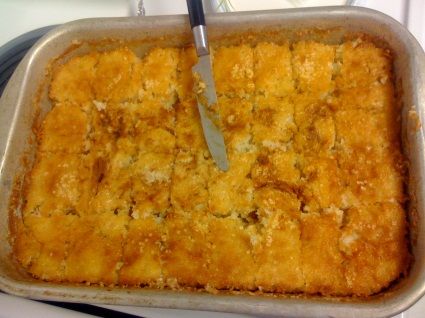 1 Cube Butter1 ½ C. Sugar2 C. Flour3 t. Baking Powder1 ½ C. MilkCanned peachesMelt butter in 9X13 pan while oven is heating.  Mix ingredients and poor over milted butter. Dot with bottled peaches.  Bake at 350 for 30-40 minutes.Carmel Apple DipViola Ricks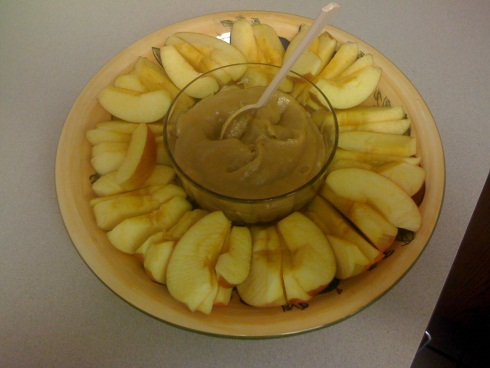 8 oz. Cream Cheese½ C. Brown Sugar1 t. VanillaSoften cream cheese and add brown sugar and vanilla.  Stir & servePeanut Butter HummusJoanne Stradling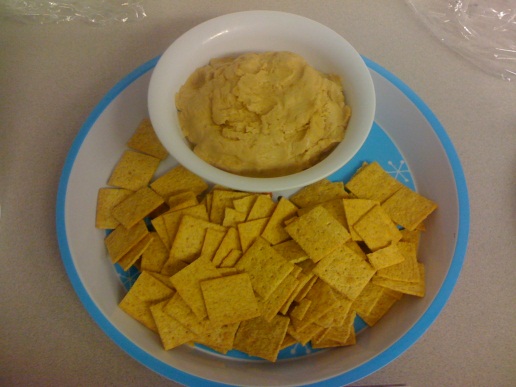 ¼ C. Canola or Olive oil½ C. Peanut butter1 Can (16 oz) Chick peas (or equivalent of dried)3 T. Lemon or lime juice1 T. Dark sesame oil1 Clove Garlic¼ t. saltCombine all into a food processor or blender and blend until smooth.  Serve.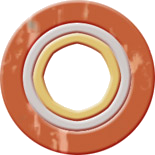 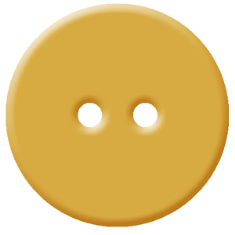 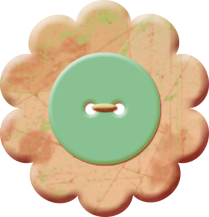 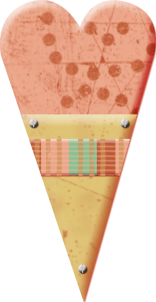 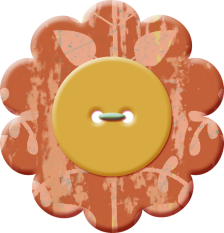 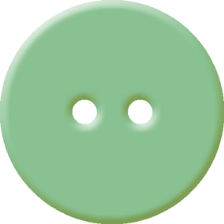 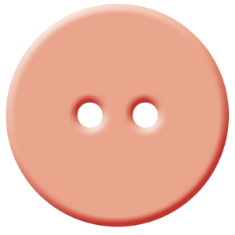 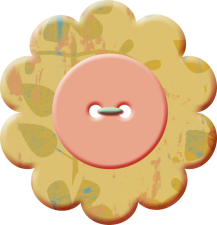 